DISTRIBUTION:  Original – Youth Case File; Copies:  Caregiver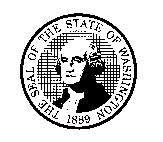 DEPARTMENT OF CHILDREN, YOUTH, AND FAMILIES (DCYF)Youth Run Prevention PlanDEPARTMENT OF CHILDREN, YOUTH, AND FAMILIES (DCYF)Youth Run Prevention PlanYOUTH’S NAMEYOUTH’S NAMEDEPARTMENT OF CHILDREN, YOUTH, AND FAMILIES (DCYF)Youth Run Prevention PlanDEPARTMENT OF CHILDREN, YOUTH, AND FAMILIES (DCYF)Youth Run Prevention PlanPERSONAL ID NO.DATE OF BIRTHDEPARTMENT OF CHILDREN, YOUTH, AND FAMILIES (DCYF)Youth Run Prevention PlanDEPARTMENT OF CHILDREN, YOUTH, AND FAMILIES (DCYF)Youth Run Prevention PlanDATE PLAN CREATEDCASE NUMBERCURRENT PLACEMENT NAMECURRENT PLACEMENT NAMECURRENT PLACEMENT NAMECURRENT PLACEMENT NAMECURRENT PLACEMENT NAMERun Risk LevelRun Risk LevelRun Risk LevelRun Risk LevelRun Risk LevelCHECK ALL THAT APPLY.  Might run again	  Has ran many times in last three months  Ran away for the first time	  Has ran multiple times a month (Chronic)  Has ran for long periods of time (90+ days)  Other reasons (describe):       CHECK ALL THAT APPLY.  Might run again	  Has ran many times in last three months  Ran away for the first time	  Has ran multiple times a month (Chronic)  Has ran for long periods of time (90+ days)  Other reasons (describe):       CHECK ALL THAT APPLY.  Might run again	  Has ran many times in last three months  Ran away for the first time	  Has ran multiple times a month (Chronic)  Has ran for long periods of time (90+ days)  Other reasons (describe):       CHECK ALL THAT APPLY.  Might run again	  Has ran many times in last three months  Ran away for the first time	  Has ran multiple times a month (Chronic)  Has ran for long periods of time (90+ days)  Other reasons (describe):       CHECK ALL THAT APPLY.  Might run again	  Has ran many times in last three months  Ran away for the first time	  Has ran multiple times a month (Chronic)  Has ran for long periods of time (90+ days)  Other reasons (describe):       Action Plan and StrategiesAction Plan and StrategiesAction Plan and StrategiesAction Plan and StrategiesAction Plan and StrategiesThe Youth Run Prevention Plan needs to be realistic, positive, strength based collaboratively developed and achievable with the youth.  Once a plan is developed, update as needed.  The Youth Run Prevention Plan needs to be realistic, positive, strength based collaboratively developed and achievable with the youth.  Once a plan is developed, update as needed.  The Youth Run Prevention Plan needs to be realistic, positive, strength based collaboratively developed and achievable with the youth.  Once a plan is developed, update as needed.  The Youth Run Prevention Plan needs to be realistic, positive, strength based collaboratively developed and achievable with the youth.  Once a plan is developed, update as needed.  The Youth Run Prevention Plan needs to be realistic, positive, strength based collaboratively developed and achievable with the youth.  Once a plan is developed, update as needed.  YOUTH STRENGTHSYOUTH STRENGTHSYOUTH STRENGTHSYOUTH STRENGTHSYOUTH STRENGTHSWhat are your strengths?  What are you good at?  (Examples:  basketball, being on time, friendly, respectful, baseball, math, etc.)What are your strengths?  What are you good at?  (Examples:  basketball, being on time, friendly, respectful, baseball, math, etc.)What are your strengths?  What are you good at?  (Examples:  basketball, being on time, friendly, respectful, baseball, math, etc.)What are your strengths?  What are you good at?  (Examples:  basketball, being on time, friendly, respectful, baseball, math, etc.)What are your strengths?  What are you good at?  (Examples:  basketball, being on time, friendly, respectful, baseball, math, etc.)RUN PREVENTIONRUN PREVENTIONRUN PREVENTIONRUN PREVENTIONRUN PREVENTIONWhat has helped prevent you from running from placement in the past?  (Examples:  call caseworker, listen to music, talk to a friend, take a walk, etc.)What has helped prevent you from running from placement in the past?  (Examples:  call caseworker, listen to music, talk to a friend, take a walk, etc.)What has helped prevent you from running from placement in the past?  (Examples:  call caseworker, listen to music, talk to a friend, take a walk, etc.)What has helped prevent you from running from placement in the past?  (Examples:  call caseworker, listen to music, talk to a friend, take a walk, etc.)What has helped prevent you from running from placement in the past?  (Examples:  call caseworker, listen to music, talk to a friend, take a walk, etc.)PAST RUN TRIGGERS / BEHAVIORPAST RUN TRIGGERS / BEHAVIORPAST RUN TRIGGERS / BEHAVIORPAST RUN TRIGGERS / BEHAVIORPAST RUN TRIGGERS / BEHAVIORWhat are some triggers or behaviors that you have noticed occur when you have feelings of running?  (Examples:  anxious, feeling trapped, not knowing what to do, overwhelmed, etc.)What are some triggers or behaviors that you have noticed occur when you have feelings of running?  (Examples:  anxious, feeling trapped, not knowing what to do, overwhelmed, etc.)What are some triggers or behaviors that you have noticed occur when you have feelings of running?  (Examples:  anxious, feeling trapped, not knowing what to do, overwhelmed, etc.)What are some triggers or behaviors that you have noticed occur when you have feelings of running?  (Examples:  anxious, feeling trapped, not knowing what to do, overwhelmed, etc.)What are some triggers or behaviors that you have noticed occur when you have feelings of running?  (Examples:  anxious, feeling trapped, not knowing what to do, overwhelmed, etc.)OTHER PREVENTION OPTIONSOTHER PREVENTION OPTIONSOTHER PREVENTION OPTIONSOTHER PREVENTION OPTIONSOTHER PREVENTION OPTIONSHow can your caseworker, missing from Care Locator, or caregiver best support you in staying in placement?How can your caseworker, missing from Care Locator, or caregiver best support you in staying in placement?How can your caseworker, missing from Care Locator, or caregiver best support you in staying in placement?How can your caseworker, missing from Care Locator, or caregiver best support you in staying in placement?How can your caseworker, missing from Care Locator, or caregiver best support you in staying in placement?SignaturesSignaturesSignaturesSignaturesSignaturesThe youth run prevention plan identifies strategies to help prevent future runs.  A signed copy will be given to the youth and the caregiver and the original placed in the youth’s case file.The youth run prevention plan identifies strategies to help prevent future runs.  A signed copy will be given to the youth and the caregiver and the original placed in the youth’s case file.The youth run prevention plan identifies strategies to help prevent future runs.  A signed copy will be given to the youth and the caregiver and the original placed in the youth’s case file.The youth run prevention plan identifies strategies to help prevent future runs.  A signed copy will be given to the youth and the caregiver and the original placed in the youth’s case file.The youth run prevention plan identifies strategies to help prevent future runs.  A signed copy will be given to the youth and the caregiver and the original placed in the youth’s case file.YOUTH’S SIGNATURE	DATEYOUTH’S SIGNATURE	DATEPRINTED YOUTH’S NAMEPRINTED YOUTH’S NAMEPRINTED YOUTH’S NAMECAREGIVER’S / STAFF’S SIGNATURE	DATECAREGIVER’S / STAFF’S SIGNATURE	DATECAREGIVER’S / STAFF’S NAMECAREGIVER’S / STAFF’S NAMECAREGIVER’S / STAFF’S NAMEDCYF WORKER’S SIGNATURE	DATEDCYF WORKER’S SIGNATURE	DATEPRINTED DCYF WORKER’S NAMEPRINTED DCYF WORKER’S NAMEPRINTED DCYF WORKER’S NAMEPrimary Caregiver and Youth Support NeedsPrimary Caregiver and Youth Support NeedsPrimary Caregiver and Youth Support NeedsPrimary Caregiver and Youth Support NeedsPrimary Caregiver and Youth Support Needs	Caregiver / Staff has reviewed MFC Online information at:  
https://www.dshs.wa.gov/ca/4500-specific-services/4550-youth-missing-care. 	Caregiver / Staff has reviewed MFC Online information at:  
https://www.dshs.wa.gov/ca/4500-specific-services/4550-youth-missing-care. 	Caregiver / Staff has reviewed MFC Online information at:  
https://www.dshs.wa.gov/ca/4500-specific-services/4550-youth-missing-care. 	Caregiver / Staff has reviewed MFC Online information at:  
https://www.dshs.wa.gov/ca/4500-specific-services/4550-youth-missing-care. 	Caregiver / Staff has reviewed MFC Online information at:  
https://www.dshs.wa.gov/ca/4500-specific-services/4550-youth-missing-care. LIST OTHER SUPPORT NEEDS (I.E., COUNSELING AND SUPPORT SERVICES)LIST OTHER SUPPORT NEEDS (I.E., COUNSELING AND SUPPORT SERVICES)LIST OTHER SUPPORT NEEDS (I.E., COUNSELING AND SUPPORT SERVICES)LIST OTHER SUPPORT NEEDS (I.E., COUNSELING AND SUPPORT SERVICES)LIST OTHER SUPPORT NEEDS (I.E., COUNSELING AND SUPPORT SERVICES)